Levytskyy Vitaliy VladimirovichGeneral details:Certificates:Experience:Position applied for: 3rd OfficerDate of birth: 20.02.1984 (age: 33)Citizenship: UkraineResidence permit in Ukraine: NoCountry of residence: UkraineCity of residence: IzmailPermanent address: Tciolkovskogo str. 2a app.109Contact Tel. No: +38 (097) 439-18-11E-Mail: lievitskii.84@mail.ruSkype: vita8402U.S. visa: NoE.U. visa: NoUkrainian biometric international passport: Not specifiedDate available from: 15.05.2017English knowledge: GoodMinimum salary: 2000 $ per monthDocumentNumberPlace of issueDate of expiryCivil passportKK482250Izmail00.00.0000Seamanâs passportAB433510Izmail05.06.2020Tourist passport14327/2015/01Izmail05.05.2025TypeNumberPlace of issueDate of expiryCERTIFICATE OF COMPETENCY14327/2015/01Izmail00.00.0000ENDORSEMENT OF CERTIFICATE BASIC SAFETY3199UIzmail14.04.2020PROFICIENCY IN SURV CRAFT5597UIzmail16.04.2020ADVANCED FIRE FIGHTING4657UIzmail17.04.2020SECURITY-RELATED TRAINING AND INSTRUCTION FOR ALL SEAFARERS2181Izmail18.03.2019DESIGNATED SECURITY DUTIES OF SHIPBOARD PERSONNEL2182Izmail18.03.2019BASIC TRAINING FOR OIL AND CHEMICAL TANKER CARGO OPERATIONS4987Izmail23.02.2021THE OPERATIONAL USE OF ELECTRONIC CHART DISPLAY AND INFORMATION SYSTEMS ( ECDIS )7176Izmail19.02.2021TRAINING OF OFFICERS AND RESPONSIBLE FOR CARGO GHANDLING ON SHIPS14850Izmail22.02.2021RADAR NAVIGATION,RADAR PLOTTING AND USE OF ARPA ( OPERATIONAL LEVEL )2423Izmail17.02.2021BRIDGE RESOURCE MANAGEMENT (OPERATIONAL LEVEL )8336Izmail15.02.2021ENDORSMENT  GMDSS10705/2016/01Izmail18.03.2021CERTIFICATE OF COMPETENCY GMDSS10705/2016/01Izmail18.03.2021ENDORSMENT   NAVIGATOR10762/2016/01Izmail18.03.2021CERTIFICATE OF COMPETENCY NAVIGATOR10762/2016/01Izmail18.03.2021Basic Offshore Safety Induction Emergency Training ( OPITO )0058570024061444770Abu-Dhabi24.06.2018Basic H2S Training ( OPITO )0058901425061445103Abu-Dhabi25.06.2016PositionFrom / ToVessel nameVessel typeDWTMEBHPFlagShipownerCrewing3rd Officer20.09.2016-24.01.2017Chelsea-4General Cargo60002Ã1150MaltaStar Sky Shiping Co.4 LTD.DolphinAble Seaman02.09.2015-20.10.2015Geco EmeraldSeismic vessel1238Rolls-Royce-PanamaGecoship ASV-ShipsAble Seaman17.06.2015-22.07.2015Geco EmeraldSeismic vessel1238Rolls-Royce-PanamaGecoship ASV-ShipsAble Seaman22.12.2014-08.04.2015Geco EmeraldSeismic vessel1238Rolls-Roys-PanamaGecoship ASV-ShipsAble Seaman24.09.2014-19.11.2014Geco EmeraldSeismic vessel1238Rolls-Roys-PanamaGecoship ASV-ShipsAble Seaman02.07.2014-20.08.2014Geco EmeraldSeismic vessel1238Rolls-Roys-PanamaGecoship ASV-shipsAble Seaman08.06.2013-13.01.2014ViboraGeneral Cargo7224-VallettaMedlink Management S.APanigo KievAble Seaman12.10.2012-12.03.2013Brather-81Oil Product Tanker2894-GiurgulestiBlue Shados Corporation&mdash;Able Seaman01.11.2010-02.05.2011MaykanDredger593-UkraineChernomorinvestChernomorinvestgroupAble Seaman29.05.2008-10.09.2008PhobosGeneral Cargo4980-PanamaPanama ShippersVernalAble Seaman11.07.2007-15.10.2007ST-22Dry Cargo750-PanamaF.S.TF.S.TOrdinary Seaman01.04.2007-01.06.2007PravdinskPusher Tug188-KishinevF.S.TF.S.TOrdinary Seaman25.11.2006-25.03.2007UkraineAnchor Handling Tug120-UkraineU.D.PU.D.P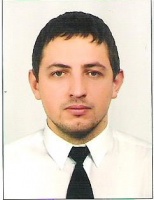 